INDICAÇÃO Nº 4967/2017Indica ao Poder Executivo Municipal a execução de serviços de troca de lâmpada queimada em poste de iluminação pública na Rua Alfredo Claus, 415, no Conjunto dos Trabalhadores.Excelentíssimo Senhor Prefeito Municipal, Nos termos do Art. 108 do Regimento Interno desta Casa de Leis, dirijo-me a Vossa Excelência para indicar que, por intermédio do Setor competente, a execução de serviços de troca de lâmpada queimada em poste de iluminação pública na Rua Alfredo Claus, 415, no Conjunto Habitacional dos Trabalhadores,Justificativa:                     Moradores do bairro, em especial o Sr. Joselito, reclamam que a luminária desse poste em questão está queimada há mais de um mês, o que deixa o local muito escuro e oferece riscos aos moradores. Nesse local, existe um campinho de futebol e pessoas aproveitam a baixa luminosidade para se reunir no local e causar transtornos à vizinhança. Pedem providências urgentes para restabelecer a iluminação artificial no local.                       Plenário “Dr. Tancredo Neves”, em 01 de junho de 2017.José Antonio Ferreira“Dr. José”-vereador-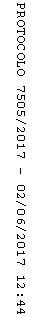 